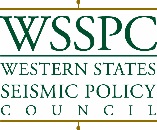 WSSPC Awards in Excellence2021 NominationsThe Western States Seismic Policy Council (WSSPC) is pleased to announce it is accepting nominations for its 2020 Awards in Excellence.  These annual awards honor exemplary programs, projects, and products that have significantly contributed to addressing earthquake risk reduction through new and creative approaches.  Through these awards, WSSPC seeks to recognize the winners’ demonstrated achievements in earthquake mitigation, preparedness, and response, and facilitate the transfer of those successful experiences to others. Winners will be honored during the 2020 WSSPC Annual Meeting.  Recipients will be presented with a specially-designed plaque at the WSSPC Awards Luncheon, and featured in press releases, meeting materials, and on the WSSPC website.EligibilityDuring the award selection process, the following criteria are used to determine eligibility and rate the eligible nominations:Is the nominated program, project or product operated, administered or sponsored by a government entity, non-profit organization or public-private partnership?Has the program, project or product been operational for at least one year prior to the nomination date?Does it address a significant earthquake risk reduction issue that is local, regional, state or national in scope?	Does it represent a new and creative approach to the earthquake risk reduction issue?Has the nominated program, project or product effectively achieved its stated purpose, goals and objectives?Could the program, project or product and/or its results be easily transferred for use to another local, state or regional government or non-profit organization?	NominationsAnyone from outside of the nominated program, project or product may submit a nomination, whether or not they are a member of WSSPC.   To make a nomination, complete all of the information on the attached form and submit it with the supporting documents to mwall@wsspc.org by Friday, January 8, 2021.  For questions or additional information, please contact WSSPC at 916-444-6816 or go to www.wsspc.org.WinnersWinners are chosen by the WSSPC Board of Directors.  2020 Award in Excellence selections – and their nominators – will be notified at the end of January 2020.  Winners’ notification forms will be posted on the WSSPC website.Attachment:  2020 WSSPC Awards in Excellence Nomination FormWSSPC Awards in Excellence2021 Nomination FormNominated Program, Project or Product:Nominating Individual or Group (must be nominated by someone outside the nominated organization)Award Category (check all that apply):Evaluation of Program, Project or Product (use as much space below each question as needed)How long has the nominated program, project or product been operational?(Note:  to be considered for an award, it must have been operational at least one year prior to nomination.)		Since:    Month _____ Year _____What is the major purpose of the program, project, or product?  What problem or issue was it designed to address?Describe the specific activities and operations of the program, project, or product.What new and creative approach or method does the program, project, or product use to address an issue or problem?What was the start-up budget and source(s) of funding?Budget:  $_____________   Source: _______________________________________________What are the annual operational costs and source(s) of funding?Budget: $ _____________   Source: _________________________________________________How many employees (full-time equivalent) work(ed) with the program or project, or on the product?  _____ Where did this program, project or product idea originate?  ____	Originated within the nominated organization____ 	Adapted from another source   Original source:  		How was it modified?Has the program been fully implemented?       _____ Yes       ____ NoIf the program has not been fully implemented, what actions remain to be taken?Is there evidence that the program has been effective in achieving its stated purpose? Briefly summarize evaluations (pro and con) of how well the program has addressed the defined problem or issue.What limitations or obstacles were encountered?  How were they overcome?Additional information for the WSSPC Board to consider in evaluating the program, project or product.  Supporting documentation, samples, or other items may be attached.Program, Project or Product Name:  Program, Project or Product Name:  Program, Project or Product Name:  Program, Project or Product Name:  Nominated Administering Organization:Nominated Administering Organization:Nominated Administering Organization:Nominated Administering Organization:Contact Name/Title:  Contact Name/Title:  Contact Name/Title:  Contact Name/Title:  Street:Street:Street:Street:City:City:State:Zip:  Telephone:   Fax:Fax:Fax:Email:Email:Email:Email:Nominating Individual or Group:Nominating Individual or Group:Nominating Individual or Group:Nominating Individual or Group:Agency Affiliation:Agency Affiliation:Agency Affiliation:Agency Affiliation:Street:Street:Street:Street:City:City:State:Zip:Telephone: Fax:Fax:Fax:Email:Email:Email:Email:Educational Outreach (choose all that apply from the following 3 sub-categories)Educational Outreach (choose all that apply from the following 3 sub-categories)Multi-jurisdictional PlanningOutreach to Business/Government Mitigation EffortsOutreach to General Public Non-Profit Agency Efforts Outreach to SchoolsResearch ProjectsInnovations Innovations Response Plans/MaterialsLegislationLegislationUse of New Technology